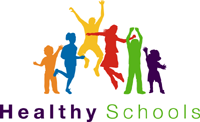 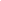 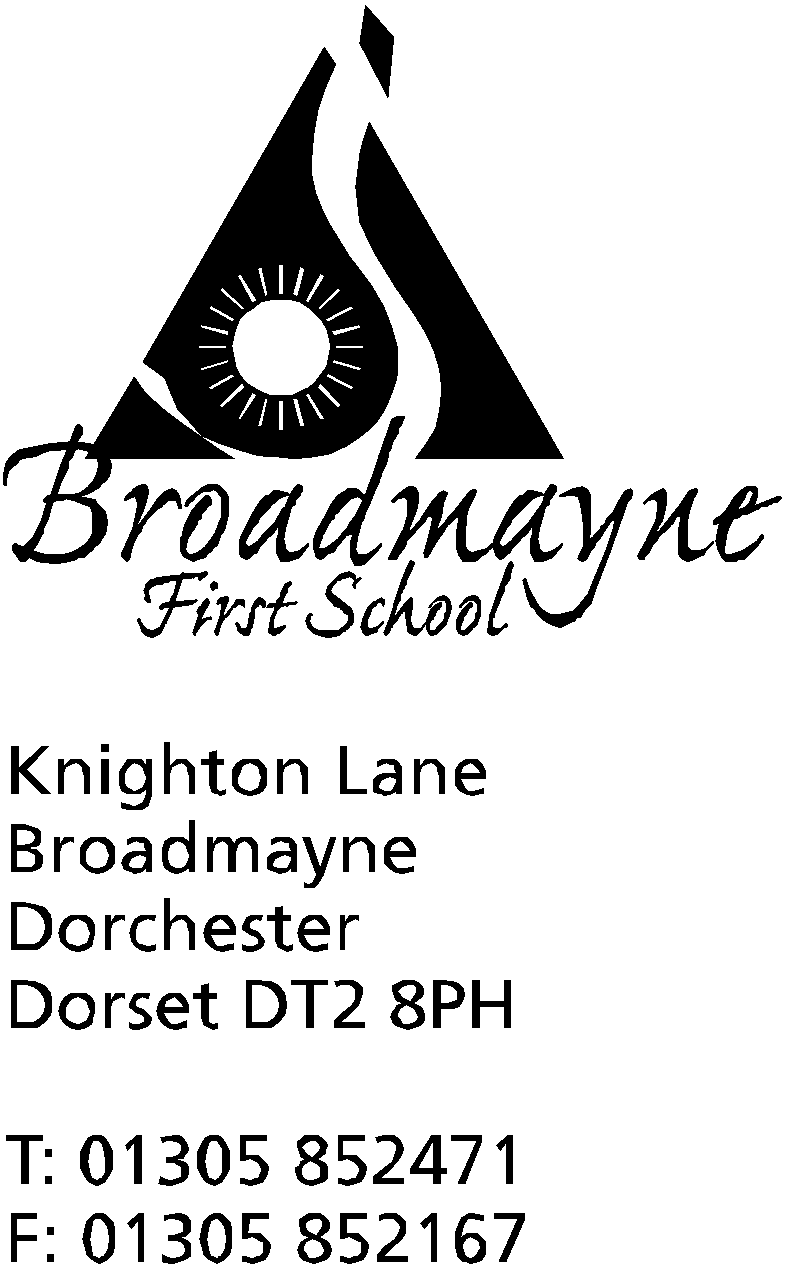 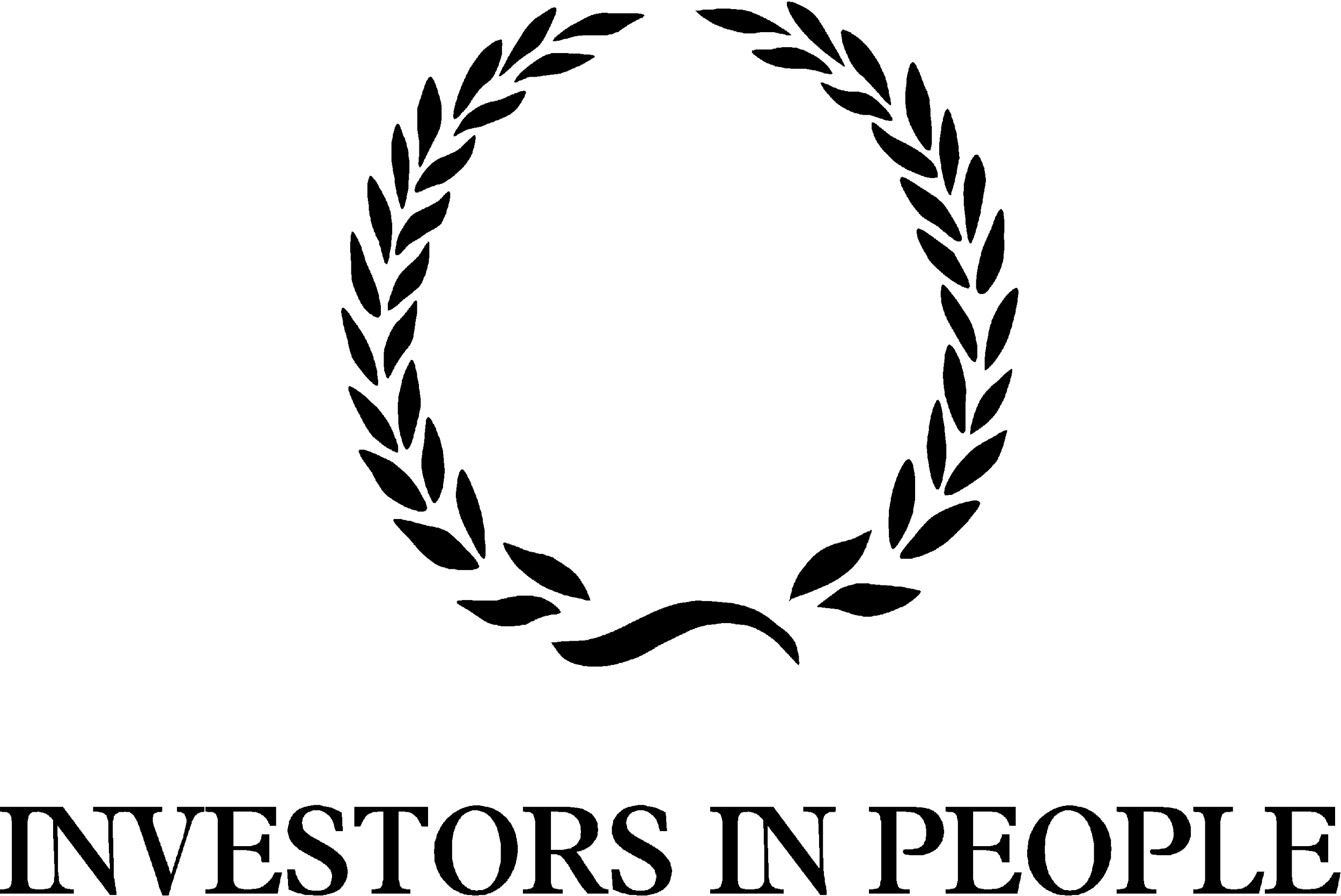 HeadteacherHelen CollingsSummer  2019 - Newsletter 5Friday 28th June 2019 Dear Parents and Carers,As we move through the final half term of the year, you will notice that there will be several transition activities taking place, ensuring that we give our children the best possible introduction to their move to a new school or class in September.  Our incoming Reception children are coming in for stay and play sessions and story time visits, and the Year 3 children have been visiting the preschool to get to know some of their buddies there.  The Year 4 children are taking part in different transition activities depending on which middle school they will be moving to, and the children who will be staying with us will  be working on a range of activities in school to help prepare them for moving on.  If your child is at all concerned about upcoming changes, please come in and speak to us about it.Bikes, scooters etc on the playgroundIt is lovely to see younger brothers and sisters coming in to meet our children after school, and it’s great that many of them cycle or scoot to school.  However, if they ride on their bikes etc in the school playground it can present a health and safety risk for themselves and others.  Please can ALL children dismount at the school gate and walk into the playground, to ensure that everyone is safe at all times.Morning Drop OffJust a reminder that school doors open promptly at 8.45 am, and that there is no supervision for children on the school playground before that time.  Please do not leave your child unsupervised at the beginning of the school day.Last Day of TermThe last day of term will be Tuesday 23rd July, and school will finish on that day at 2pm.  We would like to have a whole school picnic on that day (weather permitting-if not, we will improvise in the hall!).  If you have booked hot school meals for that day, the school will organise for this to be changed to a packed lunch - you are welcome to send children in with extra food if you wish.  We hope we can all sit outside together and enjoy a picnic in the sunshine.Film NightThe film night held on Monday 17th was a huge success.  The children enjoyed the film, and their popcorn during the interval!  We will be holding other film nights in the Autumn term - dates to follow.Stay and Play sessionsOur Year 3 class have been working hard to get to know their new buddies for September.  They recently hosted a Teddy Bear’s Stay and Play session, and we were very proud of the sensible and caring way they played with the younger children, and made sure the visiting adults had plenty of cups of tea and biscuits!Change of Bank HolidayYou may have noticed that the Government recently decided to move the early May bank holiday, in order to mark the 75th anniversary of VE Day.  It will now be on Friday 8th May instead of Monday 4th May 2020.Parent and Carer QuestionniareWe have devised a short questionnaire for parents and carers, to seek your views on various aspects of the school.  I would really appreciate you taking the time to answer the few, short questions.  The link for the questionnaire is: https://forms.gle/v7nL3DUSzbSQpfGH7  If you prefer, paper copies can be picked up from the school office.  if you receive a paper copy of this newsletter, you will find the questionnaire attached.Thank You AfternoonOn Thursday 11th July we will be holding a Thank You Afternoon, to show our gratitude to all the volunteers and helpers who have been into school this year, and who have given up their time to help us.  There will be a cream tea and entertainment provided by the children.  If you know of someone who should have had an invitation and hasn’t, or if you yourself haven’t received yours, please let us know  - there are a lot and they can sometimes go missing!Mrs CollingsCalendar DatesThings to remember: Have you had an invitation to our thank you afternoon? Please return your reply slip!Last chance to book in with Ms Carter-Grogan’s holiday club for the Summer holidaysIf you have not yet sent your pool donations in to school and would like to, they can still be dropped off at the officeSchool finishes on Tuesday 23rd July at 2pmDateTimeEventTuesday  2ndam1.30 pmYear 2 author visit - details to followTraditional Sports AfternoonThursday 4thDASP Transfer DayTuesday 9thall day5.30 pmBikeability training - Group 1Full Governor’s MeetingThursday 11th2pmThank You AfternoonFriday 12thPMReserve afternoon for Traditional SportsTuesday 16thall dayBikeability training - Group 2Year 2 trip to SandworldThursday 18thAMIn House Football TournamentTuesday 23rd9.15 amYear 4 Leavers AssemblyLAST DAY OF SUMMER TERM -school finishes at 2pm - return Wednesday 4th September for Years 1-4